Terminliste 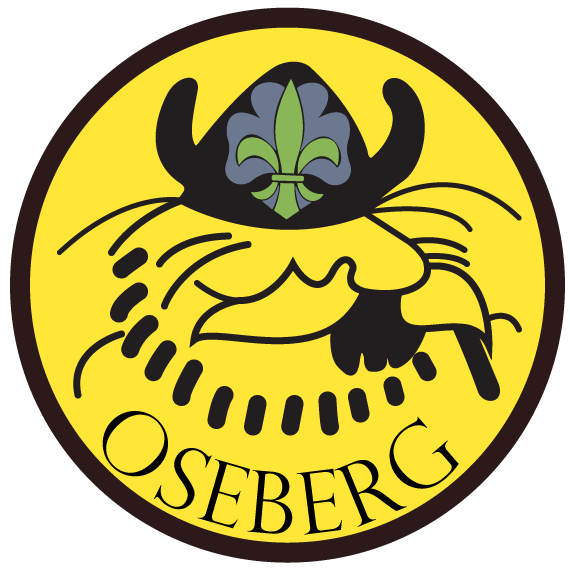 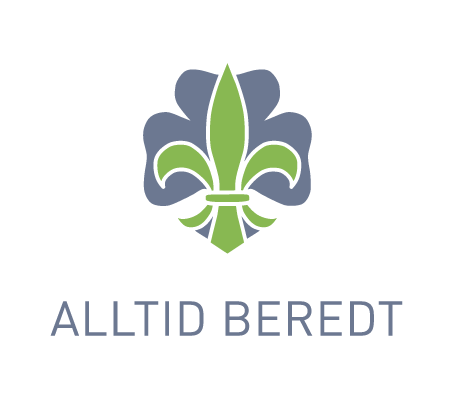 Oseberg speidergruppeTROPP 2018Møtene varer fra 18:00 til 19:30 hvis ikke annet er oppgitt.Vi tar forbehold om at endringer på terminlista kan skje, hold deg derfor oppdatert på hjemmesiden vår. All info om turene vil komme her: www.oseberg.speidergruppe.orgHusk kniv, skrivesaker, loggbok, lykt og klær etter vær på alle møter. Det er fint om det sendes en melding til troppsleder om du ikke kan komme.Tina Malén Hansen, troppsleder		Mail: oseberg.tropp@gmail.commobil:	47415432		NårHva skjerHvemHvorJanuar9Patruljesærpreg / primus / pannekakerTroppEik16Forb. Opptagelse / speiderhist. Lov og løfteTropp100 meterskogen21Opptagelse kl. 12 - 14Tropp / Flokk / RoverOseberghaugen23Speiderfri / Ledermøte kl 19.30Leder / RoverEik24Ledersamling m/lederstartRover / LederKrets30Vinterspeiding / bekledning / turutstyrTropp / FlokkEikFebruar6Patruljesærpreg / primus Tropp100 meterskogen9 -11VinterturFlokk / Tropp / RoverLifjell9 - 11Peff 2Peff / AssKrets13Speiderfri20Vinterferie27Tenkedagen / veldedighetTropp / FlokkEikMars6KretstingPeff/Ass/Rover/Leder9 - 11PeffturPeff / Ass / RoverHolmenkollen13PioneringTropp100 meterskogen14GruppetingPeff, Rover, Leder20Mat på bålTropp / FlokkEik27PåskeferieApril31.Hjelp6 - 8Peff 1Peff / AssKrets6 – 8 Barnas camp villmarkFrivilligLillestrøm10Kart / kompassTropp / Flokk100 meterskogen13 – 15 Trinn 1Rover / LederKrets17OrienteringTropp / FlokkEssoskogen20 - 22TiurleikTroppKrets24SpeiderfriMai1Speiderfri81517Flaggborg i TønsbergTropp2223Ledersamling m/lederstartRover / LederKrets2928.07 – 04.08SpeiderleirTropp / Rover / LederTredalen i Østfold